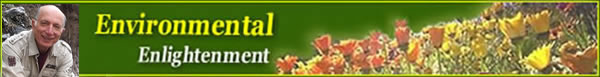 
Environmental Enlightenment #242
By Ami Adini - Reissued May 2, 2018